Entrevista de Acolhimento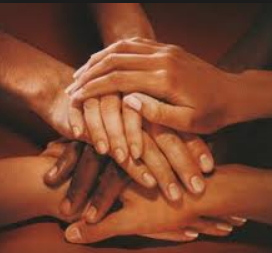 1.Nome do entrevistador:______________________________________1.1. Nome do entrevistado:___________________________________________2. Indique a sua idade, composição da família, naturalidade, morada, profissões exercidas:____________________________________________________________________________________________________________________________________________________________________________________________________________________________________________________________________________________________________________________________________________________________3. Indique três qualidades suas: a)_______________ 	b)_______________	c)_______________3. 1. Indique três defeitos seus: a)_______________ 	b)_______________	c)_______________4. Indique o seu prato favorito:______________________________________________________________5. Qual é o seu animal favorito: ______________________________________________________________6. Qual é o seu maior sonho?: _______________________________________________________________6.1. Qual o seu maior receio? _______________________________________________________________7. Indique qual foi o momento mais feliz da sua vida: ___________________________________________7.1. Indique qual foi o momento mais triste da sua vida: _________________________________________8. O que queria ser quando tinha 7 anos? _____________________________________________________9. Se pudesse mudar algo no mundo, o que seria? ______________________________________________9.1. Se pudesse mudar algo em si, o que seria? _________________________________________________10. O mais importante na vida é: ___________________________________________________________11. Enumere três passatempos que goste: ___________________________________________________12. O que mais detesta nos outros é: ________________________________________________________13. Deixou de estudar há ____________ anos.14. O que espera conseguir para a sua vida, com este curso? _____________________________________________________________________________________________________________________________________________________________________________________________________________________________________________________________________